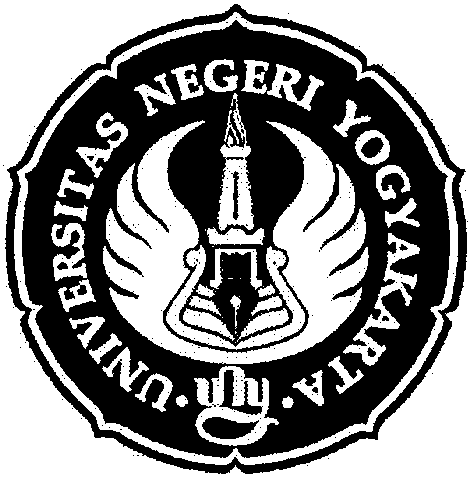 Oleh :Wagiran, S.Pd., M.Pd._____________________________________________________________DIBIAYAI OLEH DIREKTUR JENDERAL PENDIDIKAN TINGGI DEPARTEMEN PENDIDIKAN NASIONAL SESUAI SURAT PERJANJIAN PELAKSANAAN PENELITIAN NOMOR: 018/SP3/PP/DP2M/II/2006, TANGGAL 01 PEBRUARI 2006FAKULTAS TEKNIKUNIVERSITAS NEGERI SEPTEMBER , 2006KESIAPAN MAHASISWA DALAM IMPLEMENTASI PEMBELAJARAN AKTIF KONSTRUKTIF SESUAI TUNTUTAN PEMBELAJARAN DALAM PENERAPAN KURIKULUM BERBASIS KOMPETENSI. (Kajian Kelayakan Penerapan Metode Pembelajaran Aktif Konstruktif dalam Penerapan KBK Sesuai Karakteristik dan Harapan Mahasiswa)AbstrakOleh :WagiranJurusan  Pendidikan Teknik Mesin FT UNYPenelitian ini bertujuan untuk mengetahui  harapan dan kesiapan mahasiswa dalam implementasi pembelajaran aktif konstruktif sesuai tuntutan pembelajaran dalam penerapan kurikulum berbasis kompetensi Penelitian ini merupakan penelitian survey dengan pendekatan kuantitatif  yang dilakukan terhadap mahasiswa semester 6 Jurusan Pendidikan Teknik Mesin Fakultas Teknik UNY. Sampel diambil sama dengan populasi sejumlah 38 orang.   Pengumpulan data dilakukan dengan angket yang telah teruji validitas isi melalui rational judgment dan validitas konstruk melalui korelasi skor butir dengan skor total. Reliabilitas dihitung dengan formula Alpha dari Cronbach. Data dianalisis dengan analisis deskriptif.Hasil penelitian menunjukkan bahwa: (1) Harapan mahasiswa terhadap pembelajaran aktif konstruktif sesuai  tuntutan pembelajaran dalam penerapan Kurikulum Berbasis Kompetensi termasuk dalam kategori cukup tinggi dengan rerata  98,11 dan pencapaian skor sebesar 81,75 %, (2) Kesiapan mahasiswa dalam pembelajaran aktif konstruktif sesuai  tuntutan pembelajaran dalam penerapan Kurikulum Berbasis Kompetensi termasuk dalam kategori cukup tinggi dengan rerata  123,71  dan pencapaian skor sebesar 73,64Kata kunci : pembelajaran aktif, kurikulum berbasis kompetensi, kesiapan pembelajaran